1.10	根据第234号决议（WRC-12），考虑在22 GHz至26 GHz的频率范围内卫星移动业务地对空和空对地方向（包括涵盖国际移动通信（IMT）的宽带应用的卫星部分）的频谱需求并考虑做出可能的附加频谱划分；背景为根据第234号决议（WRC-12）在考虑到ITU-R各项研究的基础上审议对卫星移动系统（MSS）的附加划分，WRC-12通过了议项1.10。第234号决议（WRC-12）请ITU-R在WRC-15之前完成旨在实现在22 GHz至26 GHz部分频段内为地对空和空对地方向的卫星移动业务增加划分的共用和兼容性研究，并确保在对这些频段内的现有业务予以保护的同时考虑到第5.340和5.149款。WARC-92为MSS划分了大量频段。然而，WRC-97和WRC-2000修改和废止了部分此类MSS划分，原因在于MSS难以与其它业务共用频段，或MSS在部分频段的使用条件不切实际。WRC-12在议项1.25下审议了4-16 GHz频率范围内可能的新MSS划分，但ITU-R的研究和WRC-12已确定，小型移动终端在此频率范围与现有业务开展共用需要制定复杂的规则条款。因此未做出任何MSS划分。然而，WRC-12同意将议项1.10纳入WRC-15议程，以审议22-26 GHz频率范围内可能的MSS划分。在此议项下开展的共用研究假定了MSS网络在局部大气传播条件下运行所必需的特性。ITU-R目前开展的有关该议项的工作表明，当前划分在22-26 GHz频率范围的众多服务和MSS系统之间的共同是不可行/不切实际的。提案第5条频率划分第IV节 – 频率划分表
（见第2.1款）
NOC	IAP/7A10/122-24.75 GHz24.75-29.9 GHz理由：	在所有情况下，与现有业务开展共用或不具可行性，或需要做出对于MSS使用不切实际的技术和操作限制。同时24 GHz周围的具体大气传播条件还会造成更多共用困难。SUP	IAP/7A10/2第234号决议（WRC-12）在22 GHz至26 GHz频段内增加卫星移动业务
主要业务的划分理由：	这是因上述提案（即，在WRC-15议项1.10下对第5条不做修改）而产生的结果。______________世界无线电通信大会（WRC-15）
2015年11月2-27日，日内瓦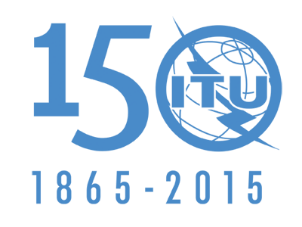 国际电信联盟全体会议文件 7(Add.10)-C2015年10月29日原文：英文美洲国家电信委员会（CITEL）成员国美洲国家电信委员会（CITEL）成员国有关大会工作的提案有关大会工作的提案议项1.10议项1.10划分给以下业务划分给以下业务划分给以下业务1区2区3区22-22.21	固定		移动（航空移动除外）		5.14922-22.21	固定		移动（航空移动除外）		5.14922-22.21	固定		移动（航空移动除外）		5.14922.21-22.5	卫星地球探测（无源）		固定		移动（航空移动除外）		射电天文		空间研究（无源）		5.149  5.53222.21-22.5	卫星地球探测（无源）		固定		移动（航空移动除外）		射电天文		空间研究（无源）		5.149  5.53222.21-22.5	卫星地球探测（无源）		固定		移动（航空移动除外）		射电天文		空间研究（无源）		5.149  5.53222.5-22.55	固定		移动22.5-22.55	固定		移动22.5-22.55	固定		移动22.55-23.15	固定		卫星间  5.338A		移动		空间研究（地对空）5.532A		5.14922.55-23.15	固定		卫星间  5.338A		移动		空间研究（地对空）5.532A		5.14922.55-23.15	固定		卫星间  5.338A		移动		空间研究（地对空）5.532A		5.14923.15-23.55	固定		卫星间  5.338A		移动23.15-23.55	固定		卫星间  5.338A		移动23.15-23.55	固定		卫星间  5.338A		移动23.55-23.6	固定		移动23.55-23.6	固定		移动23.55-23.6	固定		移动23.6-24	卫星地球探测（无源）		射电天文		空间研究（无源）		5.34023.6-24	卫星地球探测（无源）		射电天文		空间研究（无源）		5.34023.6-24	卫星地球探测（无源）		射电天文		空间研究（无源）		5.34024-24.05	业余		卫星业余		5.15024-24.05	业余		卫星业余		5.15024-24.05	业余		卫星业余		5.15024.05-24.25	无线电定位		业余		卫星地球探测（有源）		5.15024.05-24.25	无线电定位		业余		卫星地球探测（有源）		5.15024.05-24.25	无线电定位		业余		卫星地球探测（有源）		5.15024.25-24.45固定24.25-24.45无线电导航24.25-24.45无线电导航固定移动24.45-24.65固定卫星间24.45-24.65卫星间无线电导航24.45-24.65固定卫星间移动无线电导航5.5335.53324.65-24.75固定卫星固定
（地对空）5.532B卫星间24.65-24.75卫星间卫星无线电定位
（地对空）24.65-24.75固定卫星固定
（地对空）5.532B卫星间移动5.533划分给以下业务划分给以下业务划分给以下业务1区2区3区24.75-25.25固定卫星固定
（地对空） 5.532B24.75-25.25卫星固定
（地对空）5.53524.75-25.25固定卫星固定
（地对空）  5.535移动25.25-25.5	固定		卫星间  5.536		移动		卫星标准频率和时间信号（地对空）25.25-25.5	固定		卫星间  5.536		移动		卫星标准频率和时间信号（地对空）25.25-25.5	固定		卫星间  5.536		移动		卫星标准频率和时间信号（地对空）25.5-27	卫星地球探测（空对地）  5.536B		固定		卫星间5.536		移动		空间研究（空对地）  5.536C		卫星标准频率和时间信号（地对空）		5.536A25.5-27	卫星地球探测（空对地）  5.536B		固定		卫星间5.536		移动		空间研究（空对地）  5.536C		卫星标准频率和时间信号（地对空）		5.536A25.5-27	卫星地球探测（空对地）  5.536B		固定		卫星间5.536		移动		空间研究（空对地）  5.536C		卫星标准频率和时间信号（地对空）		5.536A